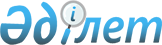 2021-2023 жылдарға арналған Бородулиха ауданы Жезкент кенттік округінің бюджеті туралыШығыс Қазақстан облысы Бородулиха аудандық мәслихатының 2021 жылғы 19 қаңтардағы № 2-7-VII шешімі. Шығыс Қазақстан облысының Әділет департаментінде 2021 жылғы 26 қаңтарда № 8374 болып тіркелді
      ЗҚАИ-ның ескертпесі.
      Құжаттың мәтінінде түпнұсқаның пунктуациясы мен орфографиясы сақталған.
      Қазақстан Республикасының 2008 жылғы 4 желтоқсандағы Бюджет кодексінің 9-1-бабының 2-тармағына, 75-бабының 2-тармағына, Қазақстан Республикасының 2001 жылғы 23 қаңтардағы "Қазақстан Республикасындағы жергілікті мемлекеттік басқару және өзін-өзі басқару туралы" Заңының 6-бабы 1-тармағының 1) тармақшасына, Бородулиха аудандық мәслихатының 2020 жылғы 25 желтоқсандағы № 56-5-VI "2021-2023 жылдарға арналған аудандық бюджет туралы" (Нормативтік құқықтық актілерді мемлекеттік тіркеу тізілімінде 8256 нөмірімен тіркелген) шешіміне сәйкес, Бородулиха аудандық мәслихаты ШЕШІМ ҚАБЫЛДАДЫ:
      1. 2021-2023 жылдарға арналған Жезкент кенттік округінің бюджеті тиісінше 1, 2, 3-қосымшаларға сәйкес, соның ішінде 2021 жылға мынадай көлемдерде бекітілсін:
      1) кірістер – 74515,6 мың теңге, соның ішінде:
      салықтық түсімдер – 28027,6 мың теңге;
      салықтық емес түсімдер – 433 мың теңге;
      негізгі капиталды сатудан түсетін түсімдер – 0 теңге;
      трансферттер түсімі – 46055 мың теңге;
      2) шығындар – 74961,3 мың теңге;
      3) таза бюджеттік кредиттеу – 0 теңге;
      4) қаржы активтерімен операциялар бойынша сальдо – 0 теңге;
      5) бюджет тапшылығы (профициті) – - 445,7 мың теңге;
      6) бюджет тапшылығын қаржыландыру (профицитін пайдалану) – 445,7 мың теңге, соның ішінде:
      бюджет қаражатының пайдаланылатын қалдықтары – 445,7 мың теңге.
      Ескерту. 1 тармақ жаңа редакцияда - Шығыс Қазақстан облысы Бородулиха аудандық мәслихатының 10.12.2021 № 11-7-VII шешімімен (01.01.2021 бастап қолданысқа енгізіледі).


      2. 2021 жылға арналған Жезкент кенттік округінің бюджетіне аудандық бюджеттен берілетін бюджеттік субвенцияның көлемі 35553 мың теңге сомасында ескерілсін. 
      3. Жезкент кенттік округінің 2021 жылға арналған бюджетінде аудандық бюджеттен 4898 мың теңге сомасында ағымдағы нысаналы трансферттер көзделсін.
      Ескерту. 3 тармақ жаңа редакцияда - Шығыс Қазақстан облысы Бородулиха аудандық мәслихатының 10.12.2021 № 11-7-VII шешімімен (01.01.2021 бастап қолданысқа енгізіледі).


      3-1. Жезкент ауылдық округінің 2021 жылға арналған бюджетінде облыстық бюджеттен 3527 мың теңге сомасында ағымдағы нысаналы трансферттер көзделсін.
      Ескерту. Шешім 3-1 тармақпен толықтырылды - Шығыс Қазақстан облысы Бородулиха аудандық мәслихатының 23.07.2021 № 8-6-VII шешімімен (01.01.2021 бастап қолданысқа енгізіледі).


      4. Жезкент кенттік округінің 2021 жылға арналған бюджетінде республикалық бюджеттен 2077 мың теңге сомасында ағымдағы нысаналы трансферттер көзделсін.
      5. 4-қосымшаға сәйкес, Бородулиха аудандық мәслихатының кейбір шешімдерінің күші жойылды деп танылсын.
      6. Осы шешім 2021 жылғы 1 қаңтардан бастап қолданысқа енгізіледі. 2021 жылға арналған Жезкент кенттік округінің бюджеті
      Ескерту. 1 қосымша жаңа редакцияда - Шығыс Қазақстан облысы Бородулиха аудандық мәслихатының 10.12.2021 № 11-7-VII шешімімен (01.01.2021 бастап қолданысқа енгізіледі). 2022 жылға арналған Жезкент кенттік округінің бюджеті 2023 жылға арналған Жезкент кенттік округінің бюджеті Бородулиха аудандық мәслихатының күші жойылды деп танылған  шешімдерінің тізбесі
      1) Бородулиха аудандық мәслихатының 2020 жылғы 16 қаңтардағы № 46-7-VI "2020-2022 жылдарға арналған Бородулиха ауданы Жезкент кенттік округінің бюджеті туралы" (Нормативтік құқықтық актілерді мемлекеттік тіркеу тізілімінде 6628 нөмірімен тіркелген, Қазақстан Республикасы нормативтік құқықтық актілерінің электрондық түрдегі Эталондық бақылау банкінде 2020 жылғы 23 қаңтарда жарияланған) шешімі;
      2) Бородулиха аудандық мәслихатының 2020 жылғы 25 қыркүйектегі № 53-5-VI "Бородулиха аудандық мәслихатының 2020 жылғы 16 қаңтардағы № 46-7-VI "2020-2022 жылдарға арналған Бородулиха ауданы Жезкент кенттік округінің бюджеті туралы" шешіміне өзгерістер енгізу туралы" (Нормативтік құқықтық актілерді мемлекеттік тіркеу тізілімінде 7620 нөмірімен тіркелген, Қазақстан Республикасы нормативтік құқықтық актілерінің электрондық түрдегі Эталондық бақылау банкінде 2020 жылғы 8 қазанда жарияланған) шешімі.
      3) Бородулиха аудандық мәслихатының 2020 жылғы 25 желтоқсандағы № 56-11-VI "Бородулиха аудандық мәслихатының 2020 жылғы 16 қаңтардағы № 46-7-VI "2020-2022 жылдарға арналған Бородулиха ауданы Жезкент кенттік округінің бюджеті туралы" шешіміне өзгерістер енгізу туралы" (Нормативтік құқықтық актілерді мемлекеттік тіркеу тізілімінде 8085 нөмірімен тіркелген, Қазақстан Республикасы нормативтік құқықтық актілерінің электрондық түрдегі Эталондық бақылау банкінде 2020 жылғы 29 желтоқсанда жарияланған) шешімі.
					© 2012. Қазақстан Республикасы Әділет министрлігінің «Қазақстан Республикасының Заңнама және құқықтық ақпарат институты» ШЖҚ РМК
				
      Сессия төрағасы 

А. Аубакиров

      Аудандық мәслихат хатшысы 

У. Майжанов
Бородулиха 
аудандық мәслихатының 
2021 жылғы 19 қаңтардағы 
№ 2-7-VII шешіміне 1-қосымша
Санаты
Санаты
Санаты
Санаты
Санаты
Сома (мың теңге)
Сыныбы
Сыныбы
Сыныбы
Сыныбы
Сома (мың теңге)
Ішкі сыныбы
Ішкі сыныбы
Ішкі сыныбы
Сома (мың теңге)
Кiрiстер атауы
Кiрiстер атауы
Сома (мың теңге)
I.КІРІСТЕР
I.КІРІСТЕР
74515,6
1
Салықтық түсiмдер
Салықтық түсiмдер
28027,6
01
Табыс салығы
Табыс салығы
6083,7
2
Жеке табыс салығы
Жеке табыс салығы
6083,7
04
Меншікке салынатын салықтар
Меншікке салынатын салықтар
21943,9
1
Мүлiкке салынатын салықтар
Мүлiкке салынатын салықтар
647,7
3
Жер салығы
Жер салығы
198
4
Көлiк құралдарына салынатын салық
Көлiк құралдарына салынатын салық
21098,2
2
Салықтық емес түсiмдер
Салықтық емес түсiмдер
433
01
Мемлекеттік меншіктен түсетін кірістер 
Мемлекеттік меншіктен түсетін кірістер 
433
5
Аудандық маңызы бар қала, ауыл, кент, ауылдық округтің коммуналдық меншігіндегі мүлікті жалға беруден түсетін табыс
Аудандық маңызы бар қала, ауыл, кент, ауылдық округтің коммуналдық меншігіндегі мүлікті жалға беруден түсетін табыс
433
3
Негізгі капиталды сатудан түсетін түсімдер
Негізгі капиталды сатудан түсетін түсімдер
0
 4
Трансферттер түсімі 
Трансферттер түсімі 
46055
02
Мемлекеттiк басқарудың жоғары тұрған органдарынан түсетiн трансферттер
Мемлекеттiк басқарудың жоғары тұрған органдарынан түсетiн трансферттер
46055
3
Аудандардың (облыстық маңызы бар қаланың) бюджетінен трансферттер
Аудандардың (облыстық маңызы бар қаланың) бюджетінен трансферттер
46055
Функционалдық топ
Функционалдық топ
Функционалдық топ
Функционалдық топ
Функционалдық топ
Сома(мың теңге)
Кіші функция
Кіші функция
Кіші функция
Кіші функция
Сома(мың теңге)
Бюджеттік бағдарламалардың әкімшісі
Бюджеттік бағдарламалардың әкімшісі
Бюджеттік бағдарламалардың әкімшісі
Сома(мың теңге)
Бағдарлама
Бағдарлама
Сома(мың теңге)
Атауы
Сома(мың теңге)
II. ШЫҒЫНДАР
74961,3
01
Жалпы сипаттағы мемлекеттiк қызметтер
35578
1
Мемлекеттi басқарудың жалпы функцияларын орындайтын өкiлдi, атқарушы және басқа органдар
35578
124
Аудандық маңызы бар қала, ауыл, кент, ауылдық округ әкімінің аппараты
35578
001
Аудандық маңызы бар қала, ауыл, кент, ауылдық округ әкімінің қызметін қамтамасыз ету жөніндегі қызметтер
35091
022
Мемлекеттік органның күрделі шығыстары
487
06
Әлеуметтiк көмек және әлеуметтiк қамсыздандыру
1092,3
9
Әлеуметтiк көмек және әлеуметтiк қамтамасыз ету салаларындағы өзге де қызметтер 
1092,3
124
Аудандық маңызы бар қала, ауыл, кент, ауылдық округ әкімінің аппараты
1092,3
026
Жергілікті деңгейде халықты жұмыспен қамтуды қамтамасыз ету
1092,3
 07
Тұрғын үй-коммуналдық шаруашылық
14866
3
Елді-мекендерді көркейту
14866
124
Аудандық маңызы бар қала, ауыл, кент, ауылдық округ әкімінің аппараты
14866
008
Елді мекендердегі көшелерді жарықтандыру 
5396
009
Елді мекендердің санитариясын қамтамасыз ету 
600
010
Жерлеу орындарын ұстау және туыстары жоқ адамдарды жерлеу
370
011
Елді мекендерді абаттандыру мен көгалдандыру
8500
08
Мәдениет, спорт, туризм және ақпараттық кеңістік 
23425
1
Мәдениет саласындағы қызмет 
23425
124
Аудандық маңызы бар қала, ауыл, кент, ауылдық округ әкімінің аппараты
23425
006
Жергілікті деңгейде мәдени-демалыс жұмыстарын қолдау 
23425
ІІІ.Таза бюджеттік кредиттеу
0
IV.Қаржы активтерімен операциялар бойынша сальдо
0
Қаржы активтерін сатып алу
0
Мемлекеттiң қаржы активтерiн сатудан түсетiн түсiмдер
0
V. Бюджет тапшылығы (профициті)
- 445,7
VI. Бюджет тапшылығын қаржыландыру (профицитін пайдалану)
445,7
8
Бюджет қаражатының пайдаланылатын қалдықтары
445,7
01
Бюджет қаражаты қалдықтары
445,7
1
Бюджет қаражатының бос қалдықтары
445,7Бородулиха 
аудандық мәслихатының 
2021 жылғы 19 қаңтардағы 
№ 2-7-VII шешіміне 2-қосымша
Санаты
Санаты
Санаты
Санаты
Санаты
Санаты
Сома (мың теңге)
Сыныбы
Сыныбы
Сыныбы
Сыныбы
Сыныбы
Сома (мың теңге)
Ішкі сыныбы
Ішкі сыныбы
Ішкі сыныбы
Сома (мың теңге)
Кiрiстер атауы
Кiрiстер атауы
Сома (мың теңге)
I.КІРІСТЕР
I.КІРІСТЕР
57476
1
Салықтық түсiмдер
Салықтық түсiмдер
23101
01
01
Табыс салығы
Табыс салығы
246
2
Жеке табыс салығы
Жеке табыс салығы
246
04
04
Меншікке салынатын салықтар
Меншікке салынатын салықтар
22855
1
Мүлiкке салынатын салықтар
Мүлiкке салынатын салықтар
651
3
Жер салығы
Жер салығы
302
4
Көлiк құралдарына салынатын салық
Көлiк құралдарына салынатын салық
21902
2
Салықтық емес түсiмдер
Салықтық емес түсiмдер
256
01
01
Мемлекеттік меншіктен түсетін кірістер 
Мемлекеттік меншіктен түсетін кірістер 
256
5
Аудандық маңызы бар қала, ауыл, кент, ауылдық округтің коммуналдық меншігіндегі мүлікті жалға беруден түсетін табыс
Аудандық маңызы бар қала, ауыл, кент, ауылдық округтің коммуналдық меншігіндегі мүлікті жалға беруден түсетін табыс
256
3
Негізгі капиталды сатудан түсетін түсімдер
Негізгі капиталды сатудан түсетін түсімдер
0
 4
Трансферттер түсімі 
Трансферттер түсімі 
34119
02
02
Мемлекеттiк басқарудың жоғары тұрған органдарынан түсетiн трансферттер
Мемлекеттiк басқарудың жоғары тұрған органдарынан түсетiн трансферттер
34119
3
Аудандардың (облыстық маңызы бар қаланың) бюджетінен трансферттер
Аудандардың (облыстық маңызы бар қаланың) бюджетінен трансферттер
34119
Функционалдық топ
Функционалдық топ
Функционалдық топ
Функционалдық топ
Функционалдық топ
Функционалдық топ
Кіші функция
Кіші функция
Кіші функция
Кіші функция
Кіші функция
Бюджеттік бағдарламалардың әкімшісі
Бюджеттік бағдарламалардың әкімшісі
Бюджеттік бағдарламалардың әкімшісі
Бюджеттік бағдарламалардың әкімшісі
Бағдарлама
Бағдарлама
Атауы
II. ШЫҒЫНДАР
57476
01
Жалпы сипаттағы мемлекеттiк қызметтер
24568
1
Мемлекеттi басқарудың жалпы функцияларын орындайтын өкiлдi, атқарушы және басқа органдар
24568
124
124
Аудандық маңызы бар қала, ауыл, кент, ауылдық округ әкімінің аппараты
24568
001
Аудандық маңызы бар қала, ауыл, кент, ауылдық округ әкімінің қызметін қамтамасыз ету жөніндегі қызметтер
24568
06
Әлеуметтi ккөмек және әлеуметтiк қамсыздандыру
1354
9
Әлеуметтiк көмек және әлеуметтiк қамтамасыз ету салаларындағы өзге де қызметтер 
1354
124
124
Аудандық маңызы бар қала, ауыл, кент, ауылдық округ әкімінің аппараты
1354
026
Жергіліктідеңгейде халықты жұмыспен қамтуды қамтамасыз ету
1354
 07
Тұрғын үй-коммуналдық шаруашылық
10140
3
Елді-мекендерді көркейту
10140
124
124
Аудандық маңызы бар қала, ауыл, кент, ауылдық округ әкімінің аппараты
10140
008
Елді мекендердегі көшелерді жарықтандыру
3310
009
Елді мекендердің санитариясын қамтамасыз ету 
630
010
Жерлеу орындарын ұстау және туыстары жоқ адамдарды жерлеу
425
011
Елді мекендерді абаттандыру мен көгалдандыру
5775
08
Мәдениет, спорт, туризм және ақпараттық кеңістік 
21414
1
Мәдениет саласындағы қызмет 
21414
124
124
Аудандық маңызы бар қала, ауыл, кент, ауылдық округ әкімінің аппараты
21414
006
Жергілікті деңгейде мәдени-демалыс жұмыстарын қолдау 
21414
ІІІ.Таза бюджеттік кредиттеу
0
IV.Қаржы активтерімен жасалатын операциялар бойынша сальдо
0
Қаржы активтерін сатып алу
0
Мемлекеттiң қаржы активтерiн сатудан түсетiн түсiмдер
0
V. Бюджет тапшылығы (профициті)
0
VI. Бюджет тапшылығын қаржыландыру (профицитін пайдалану)
0Бородулиха 
аудандық мәслихатының 
2021 жылғы 19 қаңтардағы 
№ 2-7-VII шешіміне 3-қосымша
Санаты
Санаты
Санаты
Санаты
Санаты
Санаты
Сома (мың теңге)
Сыныбы
Сыныбы
Сыныбы
Сыныбы
Сыныбы
Сома (мың теңге)
Ішкі сыныбы
Ішкі сыныбы
Ішкі сыныбы
Сома (мың теңге)
Кiрiстер атауы
Кiрiстер атауы
Сома (мың теңге)
I.КІРІСТЕР
I.КІРІСТЕР
58644
1
Салықтық түсiмдер
Салықтық түсiмдер
24139
01
01
Табыс салығы
Табыс салығы
258
2
Жеке табыс салығы
Жеке табыс салығы
258
04
04
Меншікке салынатын салықтар
Меншікке салынатын салықтар
23881
1
Мүлiкке салынатын салықтар
Мүлiкке салынатын салықтар
680
3
Жер салығы
Жер салығы
315
4
Көлiк құралдарына салынатын салық
Көлiк құралдарына салынатын салық
22886
2
Салықтық емес түсiмдер
Салықтық емес түсiмдер
267
01
01
Мемлекеттік меншіктен түсетін кірістер 
Мемлекеттік меншіктен түсетін кірістер 
267
5
Аудандық маңызы бар қала, ауыл, кент, ауылдық округтің коммуналдық меншігіндегі мүлікті жалға беруден түсетін табыс
Аудандық маңызы бар қала, ауыл, кент, ауылдық округтің коммуналдық меншігіндегі мүлікті жалға беруден түсетін табыс
267
3
Негізгі капиталды сатудан түсетін түсімдер
Негізгі капиталды сатудан түсетін түсімдер
0
 4
Трансферттер түсімі 
Трансферттер түсімі 
34238
02
02
Мемлекеттiк басқарудың жоғары тұрған органдарынан түсетiн трансферттер
Мемлекеттiк басқарудың жоғары тұрған органдарынан түсетiн трансферттер
34238
3
Аудандардың (облыстық маңызы бар қаланың) бюджетінен трансферттер
Аудандардың (облыстық маңызы бар қаланың) бюджетінен трансферттер
34238
Функционалдық топ
Функционалдық топ
Функционалдық топ
Функционалдық топ
Функционалдық топ
Функционалдық топ
Сома (мың теңге)
Кіші функция
Кіші функция
Кіші функция
Кіші функция
Кіші функция
Сома (мың теңге)
Бюджеттік бағдарламалардың әкімшісі
Бюджеттік бағдарламалардың әкімшісі
Бюджеттік бағдарламалардың әкімшісі
Бюджеттік бағдарламалардың әкімшісі
Сома (мың теңге)
Бағдарлама
Бағдарлама
Сома (мың теңге)
Атауы
Сома (мың теңге)
II. ШЫҒЫНДАР
58644
01
Жалпы сипаттағы мемлекеттiк қызметтер
24948
1
Мемлекеттi басқарудың жалпы функцияларын орындайтын өкiлдi, атқарушы және басқа органдар
24948
124
124
Аудандық маңызы бар қала, ауыл, кент, ауылдық округ әкімінің аппараты
24948
001
Аудандық маңызы бар қала, ауыл, кент, ауылдық округ әкімінің қызметін қамтамасыз ету жөніндегі қызметтер
24948
06
Әлеуметтi ккөмек және әлеуметтiк қамсыздандыру
1358
9
Әлеуметтiк көмек және әлеуметтiк қамтамасыз ету салаларындағы өзге де қызметтер 
1358
124
124
Аудандық маңызы бар қала, ауыл, кент, ауылдық округ әкімінің аппараты
1358
026
Жергілікті деңгейде халықты жұмыспен қамтуды қамтамасыз ету
1358
 07
Тұрғын үй-коммуналдық шаруашылық
10648
3
Елді-мекендерді көркейту
10648
124
124
Аудандық маңызы бар қала, ауыл, кент, ауылдық округ әкімінің аппараты
10648
008
Елді-мекендердегі көшелерді жарықтандыру 
3475
009
Елді мекендердің санитариясын қамтамасыз ету 
662
010
Жерлеу орындарын ұстау және туыстары жоқ адамдарды жерлеу
447
011
Елді мекендерді абаттандыру мен көгалдандыру
6064
08
Мәдениет, спорт, туризм және ақпараттық кеңістік 
21690
1
Мәдениет саласындағы қызмет 
21690
124
124
Аудандық маңызы бар қала, ауыл, кент, ауылдық округ әкімінің аппараты
21690
006
Жергілікті деңгейде мәдени-демалыс жұмыстарын қолдау 
21690
ІІІ.Таза бюджеттік кредиттеу
0
IV.Қаржы активтерімен жасалатын операциялар бойынша сальдо
0
Қаржы активтерін сатып алу
0
Мемлекеттiң қаржы активтерiн сатудан түсетiн түсiмдер
0
V. Бюджет тапшылығы (профициті)
0
VI. Бюджет тапшылығын қаржыландыру (профицитін пайдалану)
0Бородулиха 
аудандық мәслихатының 
2021 жылғы 19 қаңтардағы 
№ 2-7-VII шешіміне 4-қосымша